ВОСТОЧНОЕ УПРАВЛЕНИЕ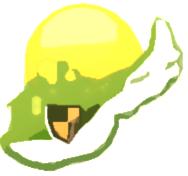  ЖИЛИЩНО-КОММУНАЛЬНЫМИ СИСТЕМАМИ                                                      (АКЦИОНЕРНОЕ ОБЩЕСТВО)АО  ВУЖКС      сообщает :  МУП ВКХ  05.09.19 г.  с  10-00  час  до  22-00  час  будет  производить  отключение  холодного  водоснабжения  в  связи  с  ремонтными  работами  по  адресу  ул.  Свердлова,  дом   24  и  26.    Просим  оповестить  потребителей.Гл. инженер                                                                                                     Т.Т. Ермакова Тел.  235235Диспетчер     Ратушняк Н.С.03.09.19_________№ _172